Excavating machinery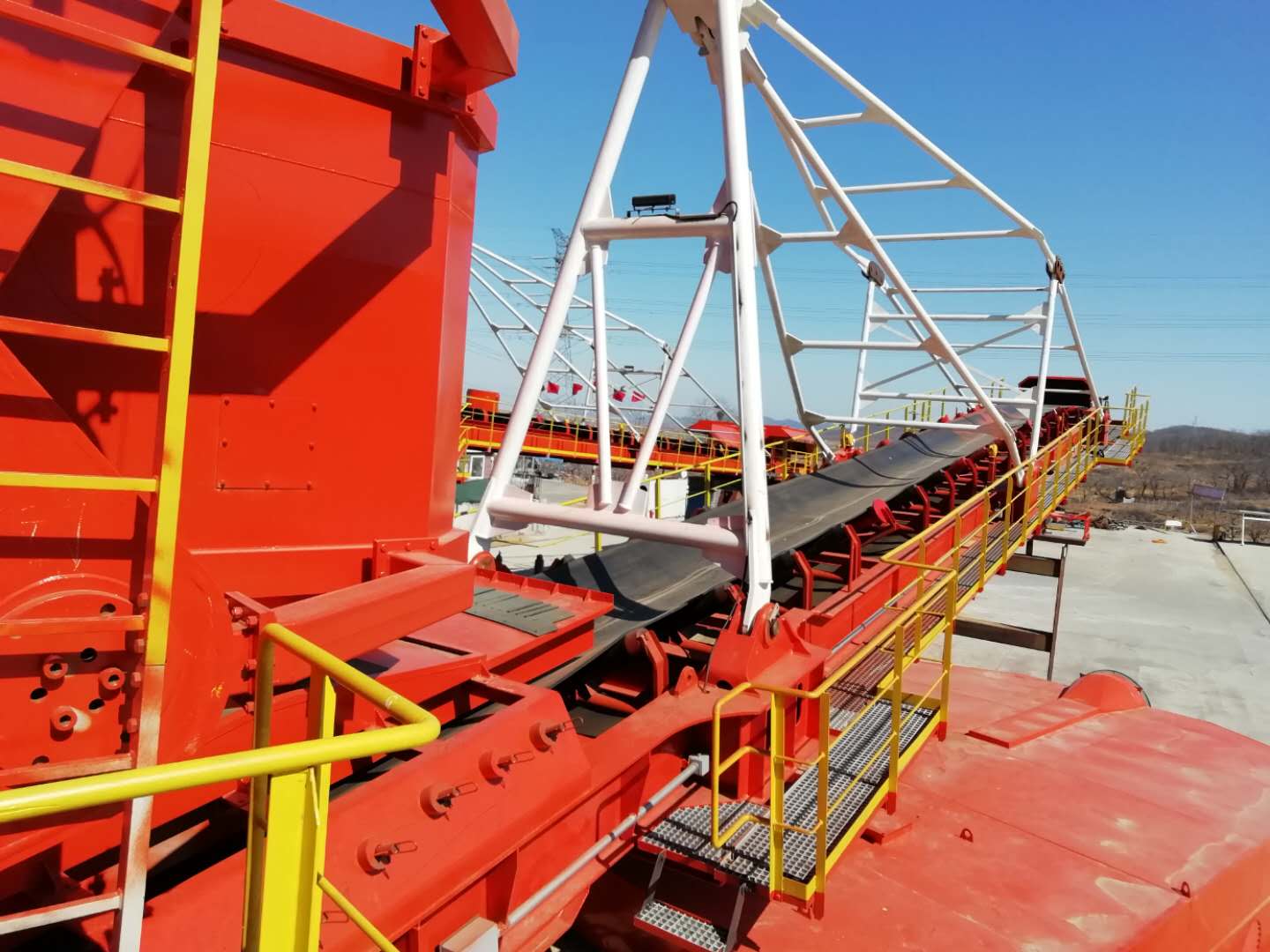 A bucket wheel excavator driven by a hydraulic engine with a diesel engine as the power source.Uses: large open-pit coal mine stripping and coal mining projects, pollution control of rivers, rivers, lakes, large-scale long-distance inter-city water diversion projects, low-lying land reconstruction projects, land reclamation projects, tailings treatment projects, land reclamation projects, high-speed construction Highway engineering, etc.Features: 1. Low noise, energy saving and high efficiency.2. Reduce heavy physical labor, speed up construction and increase labor productivity.3. Quality assurance, customized according to customer needs.4. Can realize manual, semi-automatic, wireless remote control and remote monitoring of equipment operation.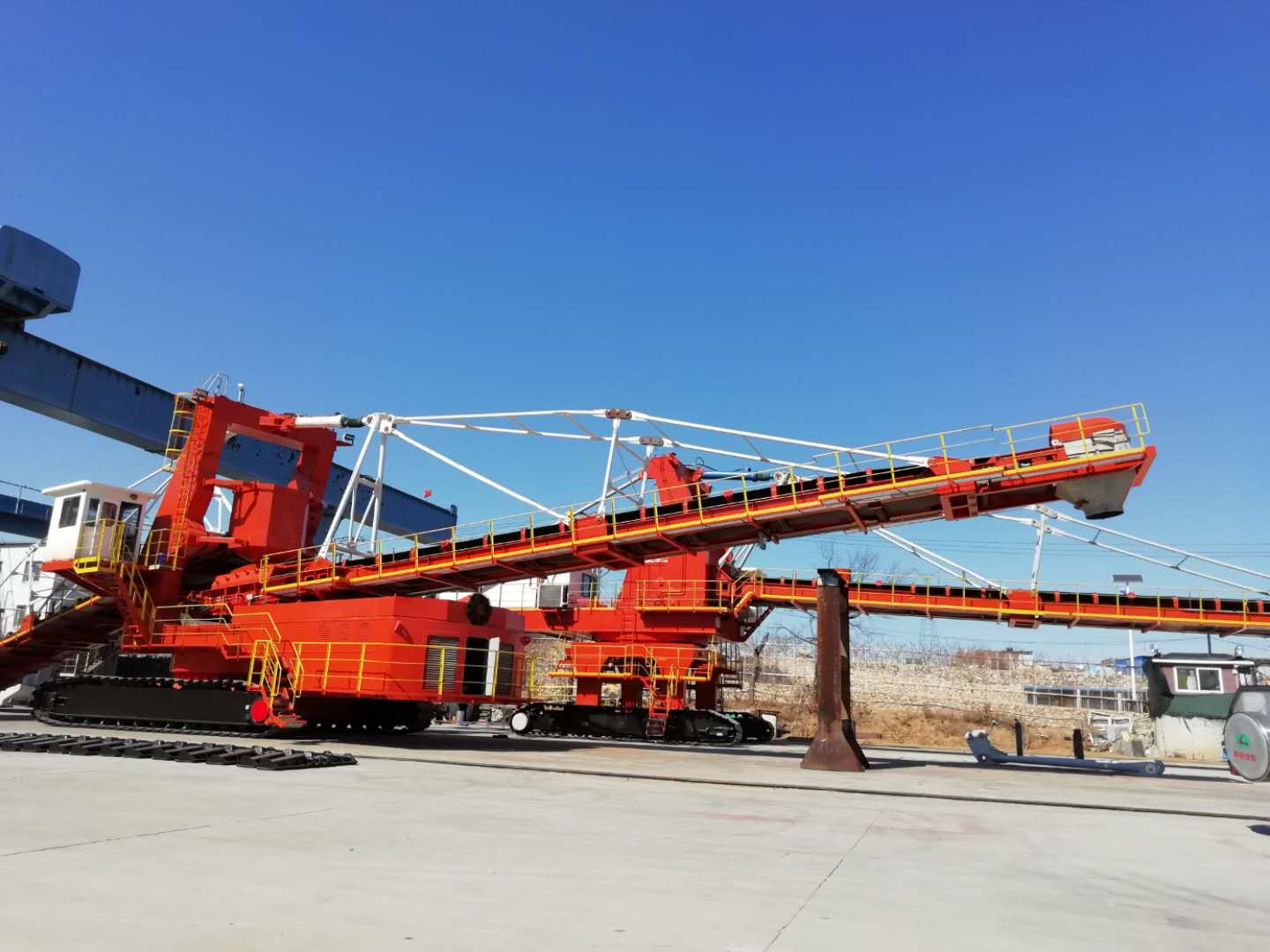 